ZÁVĚREČNÁ ZPRÁVA STUDENTA Z ERASMUS PRAKTICKÉ STÁŽEZákladní údaje o studentovi:Jméno, příjmení: Elen SytkoStudijní obor: Učitelství pro první stupeňStudijní cyklus, ročník studia: 4. ročníkÚdaje o praktické stáži:Země pobytu: PortugalskoNázev zahraniční organizace: Klub Čechů a Slováků Pracovní náplň/pracovní pozice na stáži v zahraničí: pedagogAkademický rok a semestr pobytu: letní semestr, 2021Termín pobytu (od-do): únor - květenObecné informace:Jak jste se dozvěděl/a o programu Erasmus? Ze seznamu českých škol v zahraničí.Co Vás motivovalo vyjet do zahraničí na stáž? Poznat nové lidi, zlepšit své dosavadní schopnosti a vyzkoušet práci v zahraničí. Informace o zahraniční organizaci, kde probíhala stáž:Jak/kde jste hledal/a zahraniční organizaci?  Přes webové stránky. Jakým způsobem jste stáž zajišťoval/a? Komunikace přes email. Jaké náležitosti zahraniční organizace po Vás před a po příjezdu vyžadovala? Žádné. Co Vám zahraniční organizace na začátku pobytu zařídila, resp., bylo nutné platit nějaký poplatek?  Nemusela jsem platit žádné poplatky, ale všechno jsem si musela zařídit sama (ubytování, stravu,..)V jakém jazyce jste pracoval/a v zahraniční organizaci? V českém jazyce. Měl/a jste svého „mentora“ po celou dobu stáže?  Ano. Jaké činnosti jste v rámci stáže vykonával/a? Vyučovala jsem mladší žáky český jazyk každou sobotu, připravovala přípravy na výuku, zúčastňovala jsem se různých setkání, plánovala, organizovala, navštěvovala s žáky zajímavá místa. Byl/a jste začleněn/a mezi ostatními pracovníky? Ano. Byl na Vás jako na zahraničního stážistu brán zvláštní ohled ze strany vedoucího, kolegů? Ne. Obdržel/a jste od zahraniční organizace nějakou odměnu/mzdu? Pokud ano, kolik? Neobdržela. Praktické otázky:Kde (v jakém typu zařízení) jste během praktické stáže bydlel/a? Ve studentském bytě. Jak jste zařizoval/a ubytování? (asistence zahraniční instituce, sociální sítě, apod.)Přes webové stránky UNIPLACE.Jaké jsou možnosti stravování v místě pobytu? Restaurace, obchody. Nabízí organizace stravování, např. v podnikové/školní kantýně? Pokud ano, jaká je průměrná cena za jídlo? Ne. Jak jste se dopravoval/a do místa konání praktické stáže? Pěšky. Pokud budete dojíždět vlakem či autobusem, organizace proplácí jízdenky. Máte nějaký tip na výhodnou jízdenku/letenku? Vyplatí si zakoupit měsíční za 40 eur. Jaké jsou možnosti dopravy v místě konání stáže? Vlak, autobus. Měl/a jste zkušenost s lékařským ošetřením v zahraničí? Ne.Byly nějaké formality, které jste musel/a splnit po příjezdu do zahraničí? (př. hlášení na místním úřadu, apod.) Ne. Jaké byly možnosti aktivit mimo pracovní činnost v rámci stáže? Cestování, pláž, surfing. Finance:Jaká byla cena ubytování za měsíc, resp. celkem za pobyt? (vč. kauce, apod.) 350 eurKolik Vás stála doprava do/z místa pobytu? Jedna jízdenka stojí přibližně 2 eura. Kolik Vás stálo stravování (průměrně za měsíc, za pobyt)? 250 eur/měsícKolik Vás stály další aktivity?  50 eur/měsíc (surfing)Do jaké míry Vám stačilo přidělené stipendium Erasmus? (80 %) Jaké další zdroje jste využil/a na financování pobytu? Online brigádaByly nějaké aktivity hrazeny zahraniční organizací? Vstupy. Uznání:Jakou formou probíhá uznání stáže? Ústní. Celkové hodnocení:Ohodnoťte přínos pobytu po odborné i osobní stránce? Velice přínosný. Prosím, uveďte klady pobytu? Zdokonalení po jazykové stránky, osamostatnění, jiné prostředí, oceán, cestování, poznání nových lidí, surfing. Prosím, uveďte zápory pobytu? Pandemie. Setkal/a jste se během pobytu s nějakými problémy? Výuka online – pandemie. Doporučil/a byste pobyt ostatním studentům? Ano, určitě. Uvažujete o dalším pobytu v zahraničí, studijním či další praktické stáži? Ano. Máte nějaký tip pro ty, co ještě váhají vyjet na praktickou stáž?  Uveďte své připomínky, návrhy na zlepšení programu Erasmus? Stručně zhodnoťte pobyt, jeho přednosti, co Vás nejvíc zaujalo, co Vám to přineslo, doporučení pro následovníky?Nejvíce mě zaujalo prostředí. Portugalsko je nádherná země a určitě stojí za to ji navštívit. Poznáte nové lidi, kulturu, ochutnáte dobré jídlo a zažijete nezapomenutelné zážitky. Určitě bych doporučila navštívit i ostrovy: Madeira + Azorské ostrovy. Zde můžete uvést odkaz na blog/vlog/fotogalerii, apod.Instragram: elen_sytko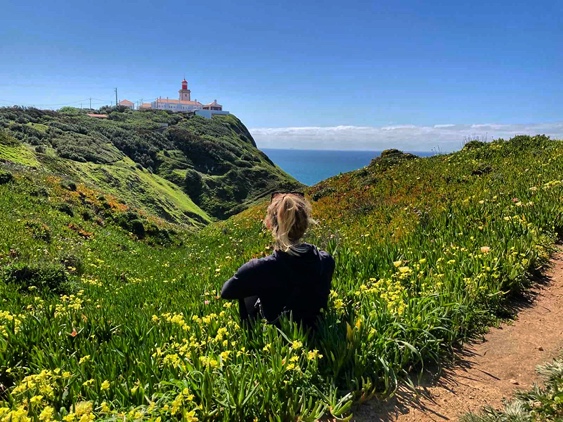 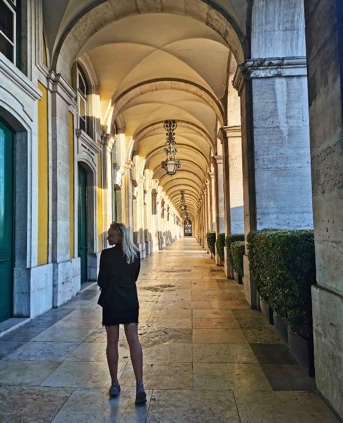 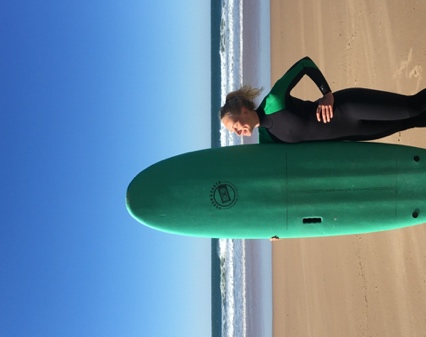 